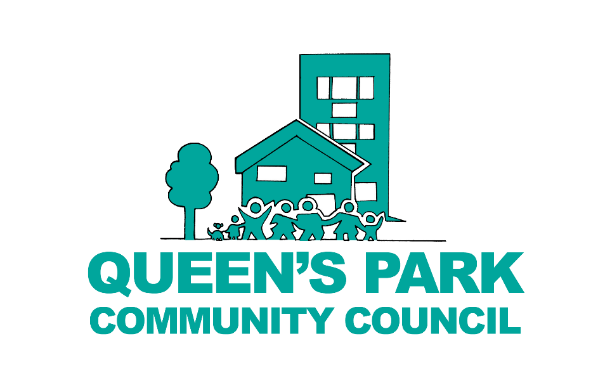 Community Grants Programme: Voluntary or Community Organisations and Constituted GroupsWho can apply?The Community Grants Programme is intended for voluntary or community organisations delivering services in Queen’s Park Ward, Westminster, London.How much can you apply for?Constituted organisations can apply for any amount between £200 and £3,500.Please note, no more than 25% of the requested funds can used towards staff costs. How will payment be made?Successful grant applicants will receive 50% of the agreed funding in advance to be paid on receipt of an invoice. The remaining 50% will be paid on receipt of an invoice after a monitoring and evaluation form has been submitted and reviewed. When can you apply?There are two rounds of applications to QPCC’s Community Grants Programme. Spring Round: Deadline 28th February with decisions made in March.Autumn Round: Deadline 31st August with decisions made in October. How can you apply?Completed applications must be submitted to grants@queensparkcommunitycouncil.gov.uk  along with copies of your: ConstitutionMost recent annual accountsSafeguarding policy Monitoring and evaluationAll funded projects will be expected to accommodate at least one monitoring visit from an officer or Councillor. In addition, successful applicants must complete a monitoring and evaluation form to be submitted within six months of project completion. SupportPlease refer to QPCC’s Grant Guidelines, the Grants page on our website or email grants@queensparkcommunitycouncil.gov.uk for more information.You can find out more about how we use your data from our “Privacy Notice” which is available from our website www.queensparkcommunitycouncil.gov.uk or from the Community Council office. You can withdraw or change your consent at any time by contacting the council office.  Sign:	……………………………………Name:	……………………………………Date:	……………………………………Thank you!1. About you and / or your organisation1. About you and / or your organisation1. About you and / or your organisation1. About you and / or your organisation1. About you and / or your organisation1. About you and / or your organisation1. About you and / or your organisation1. About you and / or your organisation1. About you and / or your organisation1. About you and / or your organisationName of group or organisation:Group or organisation full address:Name of main contact:Telephone:Email:Website (if available):Applicant type:Please highlight which appliesConstituted community groupRegistered charityRegistered charityCommunity interest company (CIC)Community interest company (CIC)Social enterpriseSocial enterpriseSocial enterpriseOther, please specify: Registered Number (Companies House or Charity Commission)Brief description of your organisation and its aimsDescribe your organisation’s connection with the Queen’s Park community, Westminster:What is your organisation’s most recent annual income (if applicable)2. About your project, event or activity2. About your project, event or activity2. About your project, event or activity2. About your project, event or activity2. About your project, event or activity2. About your project, event or activity2. About your project, event or activity2. About your project, event or activity2. About your project, event or activity2. About your project, event or activityTitle of project, activity or event:What grant theme(s) does your project, activity or event meet?Please highlight those that applyBenefitting the health and well-being of local residentsSupporting parents, children and young peopleSupporting adult learning (including for example ESOL costs)Improving quality of life for older residentsSupporting individuals in becoming self-employed or in getting back into employmentImproving environmental conditions in Queen’s ParkSupporting resident-led campaigns to address priority issuesPromoting community cohesionBenefitting the health and well-being of local residentsSupporting parents, children and young peopleSupporting adult learning (including for example ESOL costs)Improving quality of life for older residentsSupporting individuals in becoming self-employed or in getting back into employmentImproving environmental conditions in Queen’s ParkSupporting resident-led campaigns to address priority issuesPromoting community cohesionBenefitting the health and well-being of local residentsSupporting parents, children and young peopleSupporting adult learning (including for example ESOL costs)Improving quality of life for older residentsSupporting individuals in becoming self-employed or in getting back into employmentImproving environmental conditions in Queen’s ParkSupporting resident-led campaigns to address priority issuesPromoting community cohesionBenefitting the health and well-being of local residentsSupporting parents, children and young peopleSupporting adult learning (including for example ESOL costs)Improving quality of life for older residentsSupporting individuals in becoming self-employed or in getting back into employmentImproving environmental conditions in Queen’s ParkSupporting resident-led campaigns to address priority issuesPromoting community cohesionBenefitting the health and well-being of local residentsSupporting parents, children and young peopleSupporting adult learning (including for example ESOL costs)Improving quality of life for older residentsSupporting individuals in becoming self-employed or in getting back into employmentImproving environmental conditions in Queen’s ParkSupporting resident-led campaigns to address priority issuesPromoting community cohesionBenefitting the health and well-being of local residentsSupporting parents, children and young peopleSupporting adult learning (including for example ESOL costs)Improving quality of life for older residentsSupporting individuals in becoming self-employed or in getting back into employmentImproving environmental conditions in Queen’s ParkSupporting resident-led campaigns to address priority issuesPromoting community cohesionBenefitting the health and well-being of local residentsSupporting parents, children and young peopleSupporting adult learning (including for example ESOL costs)Improving quality of life for older residentsSupporting individuals in becoming self-employed or in getting back into employmentImproving environmental conditions in Queen’s ParkSupporting resident-led campaigns to address priority issuesPromoting community cohesionBenefitting the health and well-being of local residentsSupporting parents, children and young peopleSupporting adult learning (including for example ESOL costs)Improving quality of life for older residentsSupporting individuals in becoming self-employed or in getting back into employmentImproving environmental conditions in Queen’s ParkSupporting resident-led campaigns to address priority issuesPromoting community cohesionBenefitting the health and well-being of local residentsSupporting parents, children and young peopleSupporting adult learning (including for example ESOL costs)Improving quality of life for older residentsSupporting individuals in becoming self-employed or in getting back into employmentImproving environmental conditions in Queen’s ParkSupporting resident-led campaigns to address priority issuesPromoting community cohesionWhere did the idea for this project come from? Please provide any evidence of need it intends to address:Please provide a summary of your project, activity or event, specifically addressing: Aim(s) and objectivesProposed actions to deliver aim(s) and objectivesWho it will benefitRoughly how many people you expect to benefitHow it will benefit themWhat proportion of these people are likely to be residents of Queen’s Park ward?Any specific measurable outcomes and outputs.Please provide a summary of your project, activity or event, specifically addressing: Aim(s) and objectivesProposed actions to deliver aim(s) and objectivesWho it will benefitRoughly how many people you expect to benefitHow it will benefit themWhat proportion of these people are likely to be residents of Queen’s Park ward?Any specific measurable outcomes and outputs.Please provide a summary of your project, activity or event, specifically addressing: Aim(s) and objectivesProposed actions to deliver aim(s) and objectivesWho it will benefitRoughly how many people you expect to benefitHow it will benefit themWhat proportion of these people are likely to be residents of Queen’s Park ward?Any specific measurable outcomes and outputs.Please provide a summary of your project, activity or event, specifically addressing: Aim(s) and objectivesProposed actions to deliver aim(s) and objectivesWho it will benefitRoughly how many people you expect to benefitHow it will benefit themWhat proportion of these people are likely to be residents of Queen’s Park ward?Any specific measurable outcomes and outputs.Please provide a summary of your project, activity or event, specifically addressing: Aim(s) and objectivesProposed actions to deliver aim(s) and objectivesWho it will benefitRoughly how many people you expect to benefitHow it will benefit themWhat proportion of these people are likely to be residents of Queen’s Park ward?Any specific measurable outcomes and outputs.Please provide a summary of your project, activity or event, specifically addressing: Aim(s) and objectivesProposed actions to deliver aim(s) and objectivesWho it will benefitRoughly how many people you expect to benefitHow it will benefit themWhat proportion of these people are likely to be residents of Queen’s Park ward?Any specific measurable outcomes and outputs.Please provide a summary of your project, activity or event, specifically addressing: Aim(s) and objectivesProposed actions to deliver aim(s) and objectivesWho it will benefitRoughly how many people you expect to benefitHow it will benefit themWhat proportion of these people are likely to be residents of Queen’s Park ward?Any specific measurable outcomes and outputs.Please provide a summary of your project, activity or event, specifically addressing: Aim(s) and objectivesProposed actions to deliver aim(s) and objectivesWho it will benefitRoughly how many people you expect to benefitHow it will benefit themWhat proportion of these people are likely to be residents of Queen’s Park ward?Any specific measurable outcomes and outputs.Please provide a summary of your project, activity or event, specifically addressing: Aim(s) and objectivesProposed actions to deliver aim(s) and objectivesWho it will benefitRoughly how many people you expect to benefitHow it will benefit themWhat proportion of these people are likely to be residents of Queen’s Park ward?Any specific measurable outcomes and outputs.Please provide a summary of your project, activity or event, specifically addressing: Aim(s) and objectivesProposed actions to deliver aim(s) and objectivesWho it will benefitRoughly how many people you expect to benefitHow it will benefit themWhat proportion of these people are likely to be residents of Queen’s Park ward?Any specific measurable outcomes and outputs.Please tell us how the project will be delivered, including:Where it will be deliveredWhen it will be delivered, and over what timeframeHow the project will be managed, by who, and their relevant experienceDetails of any partner organisations / individuals and their rolesHow you will publicise the event to your target groups.Please tell us how the project will be delivered, including:Where it will be deliveredWhen it will be delivered, and over what timeframeHow the project will be managed, by who, and their relevant experienceDetails of any partner organisations / individuals and their rolesHow you will publicise the event to your target groups.Please tell us how the project will be delivered, including:Where it will be deliveredWhen it will be delivered, and over what timeframeHow the project will be managed, by who, and their relevant experienceDetails of any partner organisations / individuals and their rolesHow you will publicise the event to your target groups.Please tell us how the project will be delivered, including:Where it will be deliveredWhen it will be delivered, and over what timeframeHow the project will be managed, by who, and their relevant experienceDetails of any partner organisations / individuals and their rolesHow you will publicise the event to your target groups.Please tell us how the project will be delivered, including:Where it will be deliveredWhen it will be delivered, and over what timeframeHow the project will be managed, by who, and their relevant experienceDetails of any partner organisations / individuals and their rolesHow you will publicise the event to your target groups.Please tell us how the project will be delivered, including:Where it will be deliveredWhen it will be delivered, and over what timeframeHow the project will be managed, by who, and their relevant experienceDetails of any partner organisations / individuals and their rolesHow you will publicise the event to your target groups.Please tell us how the project will be delivered, including:Where it will be deliveredWhen it will be delivered, and over what timeframeHow the project will be managed, by who, and their relevant experienceDetails of any partner organisations / individuals and their rolesHow you will publicise the event to your target groups.Please tell us how the project will be delivered, including:Where it will be deliveredWhen it will be delivered, and over what timeframeHow the project will be managed, by who, and their relevant experienceDetails of any partner organisations / individuals and their rolesHow you will publicise the event to your target groups.Please tell us how the project will be delivered, including:Where it will be deliveredWhen it will be delivered, and over what timeframeHow the project will be managed, by who, and their relevant experienceDetails of any partner organisations / individuals and their rolesHow you will publicise the event to your target groups.Please tell us how the project will be delivered, including:Where it will be deliveredWhen it will be delivered, and over what timeframeHow the project will be managed, by who, and their relevant experienceDetails of any partner organisations / individuals and their rolesHow you will publicise the event to your target groups.3.  Project, event or activity finances3.  Project, event or activity finances3.  Project, event or activity finances3.  Project, event or activity finances3.  Project, event or activity finances3.  Project, event or activity finances3.  Project, event or activity finances3.  Project, event or activity finances3.  Project, event or activity finances3.  Project, event or activity financesWhat is the total cost of your project?How much money are you requesting from QPCC?If the total cost is more than the grant, please explain how the remainder will be funded.What will the money be spent on? Please provide a detailed budget breakdown, including:Details of income and expenditure, including chargeable activities and staff costsAny in-kind donationsWhat will the money be spent on? Please provide a detailed budget breakdown, including:Details of income and expenditure, including chargeable activities and staff costsAny in-kind donationsWhat will the money be spent on? Please provide a detailed budget breakdown, including:Details of income and expenditure, including chargeable activities and staff costsAny in-kind donationsWhat will the money be spent on? Please provide a detailed budget breakdown, including:Details of income and expenditure, including chargeable activities and staff costsAny in-kind donationsWhat will the money be spent on? Please provide a detailed budget breakdown, including:Details of income and expenditure, including chargeable activities and staff costsAny in-kind donationsWhat will the money be spent on? Please provide a detailed budget breakdown, including:Details of income and expenditure, including chargeable activities and staff costsAny in-kind donationsWhat will the money be spent on? Please provide a detailed budget breakdown, including:Details of income and expenditure, including chargeable activities and staff costsAny in-kind donationsWhat will the money be spent on? Please provide a detailed budget breakdown, including:Details of income and expenditure, including chargeable activities and staff costsAny in-kind donationsWhat will the money be spent on? Please provide a detailed budget breakdown, including:Details of income and expenditure, including chargeable activities and staff costsAny in-kind donationsWhat will the money be spent on? Please provide a detailed budget breakdown, including:Details of income and expenditure, including chargeable activities and staff costsAny in-kind donationsPlease tell us how you plan to make your project sustainable in the future (if applicable):Please provide your organisation’s bank account details Name of bank / building society:Name of bank / building society:Name of AccountName of AccountAccount number: Account number: Account number: Sort code: Sort code: Additional attachments Please type Yes to confirm that you have supplied the following attachments:Additional attachments Please type Yes to confirm that you have supplied the following attachments:Additional attachments Please type Yes to confirm that you have supplied the following attachments:Additional attachments Please type Yes to confirm that you have supplied the following attachments:Additional attachments Please type Yes to confirm that you have supplied the following attachments:Additional attachments Please type Yes to confirm that you have supplied the following attachments:Additional attachments Please type Yes to confirm that you have supplied the following attachments:Additional attachments Please type Yes to confirm that you have supplied the following attachments:Additional attachments Please type Yes to confirm that you have supplied the following attachments:Additional attachments Please type Yes to confirm that you have supplied the following attachments:ConstitutionConstitutionConstitutionConstitutionConstitutionConstitutionConstitutionMost recent annual accountsMost recent annual accountsMost recent annual accountsMost recent annual accountsMost recent annual accountsMost recent annual accountsMost recent annual accountsSafeguarding policy Safeguarding policy Safeguarding policy Safeguarding policy Safeguarding policy Safeguarding policy Safeguarding policy DeclarationPlease read, tick (or type ‘Yes’) to agree to the following statements:DeclarationPlease read, tick (or type ‘Yes’) to agree to the following statements:DeclarationPlease read, tick (or type ‘Yes’) to agree to the following statements:DeclarationPlease read, tick (or type ‘Yes’) to agree to the following statements:DeclarationPlease read, tick (or type ‘Yes’) to agree to the following statements:DeclarationPlease read, tick (or type ‘Yes’) to agree to the following statements:DeclarationPlease read, tick (or type ‘Yes’) to agree to the following statements:DeclarationPlease read, tick (or type ‘Yes’) to agree to the following statements:DeclarationPlease read, tick (or type ‘Yes’) to agree to the following statements:DeclarationPlease read, tick (or type ‘Yes’) to agree to the following statements:I have read the Council’s Grant GuidelinesI have read the Council’s Grant GuidelinesI have read the Council’s Grant GuidelinesI have read the Council’s Grant GuidelinesI have read the Council’s Grant GuidelinesI have read the Council’s Grant GuidelinesI have read the Council’s Grant GuidelinesThe above information is accurate and has been completed to the best of my knowledge.The above information is accurate and has been completed to the best of my knowledge.The above information is accurate and has been completed to the best of my knowledge.The above information is accurate and has been completed to the best of my knowledge.The above information is accurate and has been completed to the best of my knowledge.The above information is accurate and has been completed to the best of my knowledge.The above information is accurate and has been completed to the best of my knowledge.My planned event, activity or project will be not-for-profit and is intended primarily to benefit the residents of Queen’s Park, Westminster.My planned event, activity or project will be not-for-profit and is intended primarily to benefit the residents of Queen’s Park, Westminster.My planned event, activity or project will be not-for-profit and is intended primarily to benefit the residents of Queen’s Park, Westminster.My planned event, activity or project will be not-for-profit and is intended primarily to benefit the residents of Queen’s Park, Westminster.My planned event, activity or project will be not-for-profit and is intended primarily to benefit the residents of Queen’s Park, Westminster.My planned event, activity or project will be not-for-profit and is intended primarily to benefit the residents of Queen’s Park, Westminster.My planned event, activity or project will be not-for-profit and is intended primarily to benefit the residents of Queen’s Park, Westminster.I have read and agree to the terms and conditions of funding as outlined in the QPCC Community Grants Programme: Guidelines, terms and conditions. I have read and agree to the terms and conditions of funding as outlined in the QPCC Community Grants Programme: Guidelines, terms and conditions. I have read and agree to the terms and conditions of funding as outlined in the QPCC Community Grants Programme: Guidelines, terms and conditions. I have read and agree to the terms and conditions of funding as outlined in the QPCC Community Grants Programme: Guidelines, terms and conditions. I have read and agree to the terms and conditions of funding as outlined in the QPCC Community Grants Programme: Guidelines, terms and conditions. I have read and agree to the terms and conditions of funding as outlined in the QPCC Community Grants Programme: Guidelines, terms and conditions. I have read and agree to the terms and conditions of funding as outlined in the QPCC Community Grants Programme: Guidelines, terms and conditions. I understand that all funds if not spent on the purpose for which they are granted must be returned to the Community Council.I understand that all funds if not spent on the purpose for which they are granted must be returned to the Community Council.I understand that all funds if not spent on the purpose for which they are granted must be returned to the Community Council.I understand that all funds if not spent on the purpose for which they are granted must be returned to the Community Council.I understand that all funds if not spent on the purpose for which they are granted must be returned to the Community Council.I understand that all funds if not spent on the purpose for which they are granted must be returned to the Community Council.I understand that all funds if not spent on the purpose for which they are granted must be returned to the Community Council.I consent for the name of my organisation to be used in QPCC publications that list QPCC grant funding awards.I consent for the name of my organisation to be used in QPCC publications that list QPCC grant funding awards.I consent for the name of my organisation to be used in QPCC publications that list QPCC grant funding awards.I consent for the name of my organisation to be used in QPCC publications that list QPCC grant funding awards.I consent for the name of my organisation to be used in QPCC publications that list QPCC grant funding awards.I consent for the name of my organisation to be used in QPCC publications that list QPCC grant funding awards.I consent for the name of my organisation to be used in QPCC publications that list QPCC grant funding awards.I confirm that I am authorised to act on behalf of the organisation named in section 1. I confirm that I am authorised to act on behalf of the organisation named in section 1. I confirm that I am authorised to act on behalf of the organisation named in section 1. I confirm that I am authorised to act on behalf of the organisation named in section 1. I confirm that I am authorised to act on behalf of the organisation named in section 1. I confirm that I am authorised to act on behalf of the organisation named in section 1. I confirm that I am authorised to act on behalf of the organisation named in section 1. Consent for further communicationAn important part of the council’s role is to keep people informed about our activities and projects, and how we spend public money. In order to share information with you, we need your consent. Please confirm your consent to our use of your contact information for this purpose, by ticking (or typing ‘Yes’) in the boxes below.Consent for further communicationAn important part of the council’s role is to keep people informed about our activities and projects, and how we spend public money. In order to share information with you, we need your consent. Please confirm your consent to our use of your contact information for this purpose, by ticking (or typing ‘Yes’) in the boxes below.Consent for further communicationAn important part of the council’s role is to keep people informed about our activities and projects, and how we spend public money. In order to share information with you, we need your consent. Please confirm your consent to our use of your contact information for this purpose, by ticking (or typing ‘Yes’) in the boxes below.Consent for further communicationAn important part of the council’s role is to keep people informed about our activities and projects, and how we spend public money. In order to share information with you, we need your consent. Please confirm your consent to our use of your contact information for this purpose, by ticking (or typing ‘Yes’) in the boxes below.Consent for further communicationAn important part of the council’s role is to keep people informed about our activities and projects, and how we spend public money. In order to share information with you, we need your consent. Please confirm your consent to our use of your contact information for this purpose, by ticking (or typing ‘Yes’) in the boxes below.Consent for further communicationAn important part of the council’s role is to keep people informed about our activities and projects, and how we spend public money. In order to share information with you, we need your consent. Please confirm your consent to our use of your contact information for this purpose, by ticking (or typing ‘Yes’) in the boxes below.Consent for further communicationAn important part of the council’s role is to keep people informed about our activities and projects, and how we spend public money. In order to share information with you, we need your consent. Please confirm your consent to our use of your contact information for this purpose, by ticking (or typing ‘Yes’) in the boxes below.Consent for further communicationAn important part of the council’s role is to keep people informed about our activities and projects, and how we spend public money. In order to share information with you, we need your consent. Please confirm your consent to our use of your contact information for this purpose, by ticking (or typing ‘Yes’) in the boxes below.Consent for further communicationAn important part of the council’s role is to keep people informed about our activities and projects, and how we spend public money. In order to share information with you, we need your consent. Please confirm your consent to our use of your contact information for this purpose, by ticking (or typing ‘Yes’) in the boxes below.Consent for further communicationAn important part of the council’s role is to keep people informed about our activities and projects, and how we spend public money. In order to share information with you, we need your consent. Please confirm your consent to our use of your contact information for this purpose, by ticking (or typing ‘Yes’) in the boxes below.I give consent to be added to the QPCC mailing list to receive e-newsletters and updates to keep informed of news and events from QPCC and other local organisations, as well as what’s going on in Queen’s Park.I give consent to be added to the QPCC mailing list to receive e-newsletters and updates to keep informed of news and events from QPCC and other local organisations, as well as what’s going on in Queen’s Park.I give consent to be added to the QPCC mailing list to receive e-newsletters and updates to keep informed of news and events from QPCC and other local organisations, as well as what’s going on in Queen’s Park.I give consent to be added to the QPCC mailing list to receive e-newsletters and updates to keep informed of news and events from QPCC and other local organisations, as well as what’s going on in Queen’s Park.I give consent to be added to the QPCC mailing list to receive e-newsletters and updates to keep informed of news and events from QPCC and other local organisations, as well as what’s going on in Queen’s Park.I give consent to be added to the QPCC mailing list to receive e-newsletters and updates to keep informed of news and events from QPCC and other local organisations, as well as what’s going on in Queen’s Park.I give consent to be added to the QPCC mailing list to receive e-newsletters and updates to keep informed of news and events from QPCC and other local organisations, as well as what’s going on in Queen’s Park.I would like to receive communications by email.I would like to receive communications by email.I would like to receive communications by email.I would like to receive communications by email.I would like to receive communications by email.I would like to receive communications by email.I would like to receive communications by email.I would like to receive communications by mobile phone including text messages and WhatsApp.I would like to receive communications by mobile phone including text messages and WhatsApp.I would like to receive communications by mobile phone including text messages and WhatsApp.I would like to receive communications by mobile phone including text messages and WhatsApp.I would like to receive communications by mobile phone including text messages and WhatsApp.I would like to receive communications by mobile phone including text messages and WhatsApp.I would like to receive communications by mobile phone including text messages and WhatsApp.